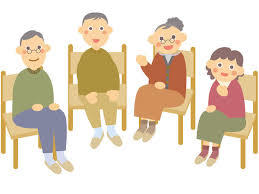 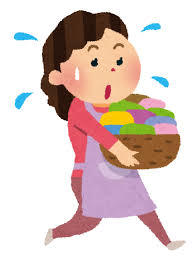 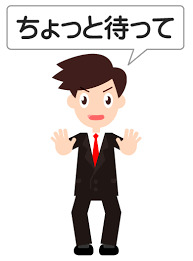 6月の啓発ポスター　　　身体拘束虐待防止委員会